Cena za inovaci Skupiny VINCI Construction CS 2022Soutěžní oblasti*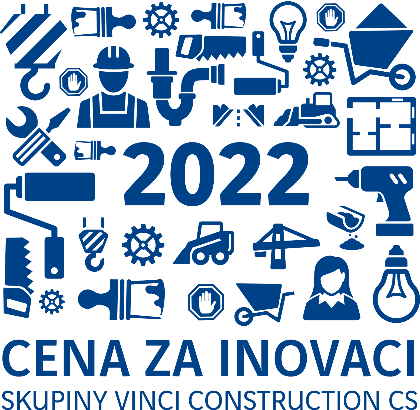 (zaškrtněte jen jednu z možností)Dopravní stavby 	Mosty a inženýrské konstrukce 	Ekonomika a řízení staveb 	Provádění staveb	Vodohospodářské stavby	Jméno a příjmení předkladatele*(studentka, student překládající projekt/semestrální práci)Jméno a příjmení vedoucího semestrální, bakalářské práce*(osoba, se kterou jste spolupracovali/konzultovali vaši práci)NÁZEV PROJEKTUNázev školy, adresa Kontaktní údaje předkladatele*(telefon, e-mail)Ve formuláři vyplňte všechny kolonky označené *. Neúplně vyplněné formuláře nemohou být přijaty do soutěže.Semestrální/bakalářskou práci spolu s přihlašovacím formulářem zasílejte na e-mailovou adresu:
pavel.kamenik@vinci-construction.com v termínu od 10. 12. 2022 do 31. 3. 2023. 